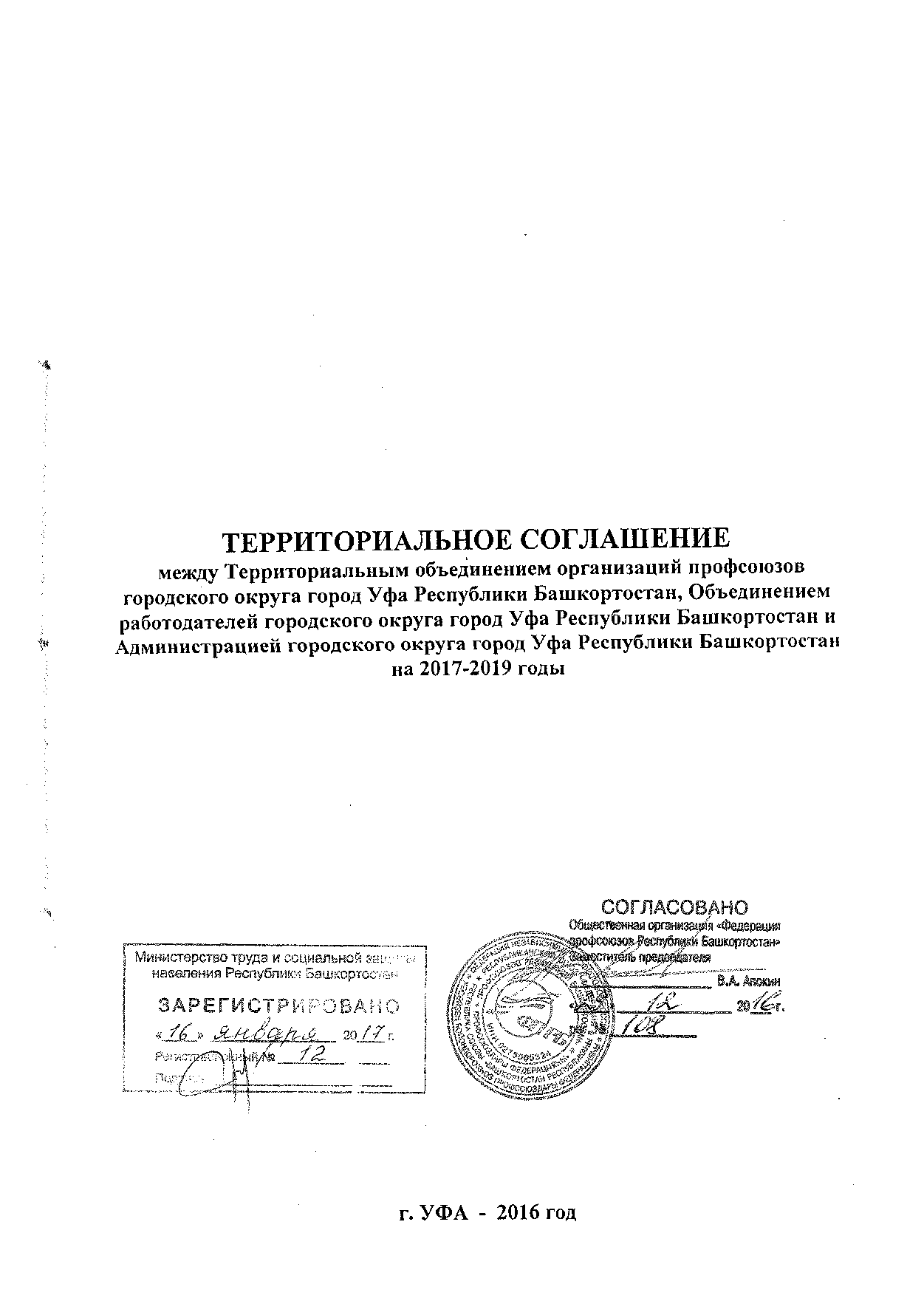 Территориальное объединение организаций профсоюзов городского округа город Уфа Республики Башкортостан (далее – Профсоюзы), Объединение работодателей городского округа город Уфа Республики Башкортостан (далее Работодатели), Администрация городского округа город Уфа Республики Башкортостан (далее Администрация), вместе именуемые Стороны,  заключили настоящее Территориальное соглашение (далее – Соглашение), устанавливающее общие принципы регулирования социально-трудовых и связанных с ними экономических отношений, а также совместные действия Сторон по их реализации. Приоритетными целями Соглашения являются обеспечение прав граждан на достойный труд, повышение уровня жизни работников и членов их семей на основе устойчивого развития экономики, роста производительности труда, стабильной занятости, безопасности рабочих мест, расширения возможностей профессионального роста.1. ОБЩИЕ ПОЛОЖЕНИЯ1.1. Настоящее Соглашение заключено на основе Трудового кодекса Российской Федерации, Республиканского соглашения между Федерацией профсоюзов Республики Башкортостан, объединениями работодателей Республики Башкортостан и Правительством Республики Башкортостан на 2017-2019 годы и Закона Республики Башкортостан от 06.12.2005 № 252-з (ред. от 28.12.2009) «Об органах социального партнерства в Республике Башкортостан» в целях стабилизации и развития экономики, обеспечения действенной социальной защиты и повышения уровня и качества жизни населения города Уфы.1.2. Соглашение устанавливает общие принципы, трудовые и социальные гарантии и льготы работникам, осуществляющим деятельность на территории города Уфы.Обязательства и гарантии настоящего Соглашения являются минимальными и не могут быть изменены в сторону снижения социальной и экономической защищенности работников.1.3. Соглашение действует с 1 января 2017 года по 31 декабря 2019 года.1.4. Действие Соглашения распространяется на работодателей и работников, которые уполномочили соответствующих представителей сторон Соглашения разработать и заключить его от их имени и на Администрацию в пределах взятых ими на себя обязательств, а также на работодателей, присоединившихся к соглашению после его заключения.В соответствии с порядком, утвержденным Территориальной трехсторонней комиссией по регулированию социально-трудовых отношений (далее – Территориальная трехсторонняя комиссия), глава Администрации городского округа город Уфа Республики Башкортостан имеет право предложить работодателям, не участвовавшим в заключении Соглашения, присоединиться к нему.Указанное предложение подлежит официальному опубликованию и должно содержать сведения о регистрации Соглашения и об источнике его опубликования.Если работодатели, осуществляющие деятельность на территории городского округа город Уфа Республики Башкортостан, в течение                 30 календарных дней со дня официального опубликования предложения о присоединении к настоящему соглашению не представляют в Администрацию городского округа город Уфа Республики Башкортостан мотивированный письменный отказ присоединиться к нему, то настоящее Соглашение считается распространенным на  этих работодателей со дня официального опубликования этого предложения и подлежит обязательному исполнению ими.В случае невозможности реализации по причинам экономического, технологического, организационного характера отдельных положений Соглашения работодатель и выборный орган первичной профсоюзной организации или иной представитель (представительный орган), избранный работниками в случаях, предусмотренных Трудовым Кодексом, вправе обратиться в письменной форме к сторонам Соглашения с мотивированным предложением о временном приостановлении действия отдельных положений Соглашения в отношении данного работодателя. Стороны рассматривают это предложение и могут принять соответствующее решение о временном приостановлении действия отдельных положений Соглашения в отношении данного работодателя. 1.5. Законы и другие нормативные правовые акты, принятые в период действия Соглашения и улучшающие правовое и социально-экономическое положение работников, расширяют действие соответствующих пунктов Соглашения с момента вступления их в силу.1.6. Ни одна из сторон не может в течение срока действия Соглашения в одностороннем порядке изменить или прекратить выполнение принятых на себя обязательств.1.7. Изменения и дополнения в Соглашение вносятся в порядке, установленном для его заключения.1.8. Обязательства работодателей принимают на себя также две другие стороны в той мере, в которой они осуществляют эти функции.Стороны, подписавшие настоящее Соглашение, в объеме своих полномочий принимают на себя следующие обязательства:2. Социально-экономическое развитиЕПрофсоюзы, Работодатели, Администрация2.1. Принимают меры по дальнейшему социально-экономическому развитию города. Организуют конкурсы профессионального мастерства.  2.2. Осуществляют контроль за соблюдением трудового законодательства и иных нормативных правовых актов, содержащих нормы трудового права, законодательства о профсоюзах, за выполнением условий коллективных договоров и соглашений работодателями, осуществляющими деятельность на территории города.2.3. Создают необходимые условия для развития изобретательского и рационализаторского творчества в городе и стимулирования рационализаторских инициатив работников организаций.Профсоюзы, Работодатели 2.4. Оказывают практическую помощь предприятиям, организациям, учреждениям (далее - организациям) в заключении коллективных договоров и контролируют их выполнение.2.5. Обеспечивают регистрацию коллективных договоров в территориальных подразделениях органа исполнительной власти Республики Башкортостан, ведающего вопросами труда, после предварительного согласования с вышестоящим профсоюзным органом. 2.6. Осуществляют разработку программ, направленных на укрепление трудовой дисциплины, экономию материальных и организационных ресурсов, повышение качества производимой продукции, оказания услуг, выполнения работ и по рациональному использованию рабочего времени. Профсоюзы2.7. Содействуют стабилизации производства в организациях путем развития трудового соперничества, укрепления трудовой дисциплины, усиления контроля за соблюдением трудового законодательства.2.8. В соответствии с законодательством добиваются заключения и выполнения коллективных договоров в организациях, в т. ч. среднего и малого бизнеса.2.9. Осуществляют контроль за соблюдением прав и законных интересов работников при приватизации, реструктуризации, реорганизации, перепрофилировании, ликвидации или банкротстве организации.Работодатели2.10. Заключают коллективные договоры с профсоюзными организациями как представителями работников в организациях и обеспечивают реализацию данных договоров.2.11. Не реже двух раз в год информируют работников, их представителей о выполнении коллективных договоров, соглашений, о    результатах финансово-хозяйственной деятельности организации. 2.12. Обеспечивают разработку и реализацию комплекса мероприятий по реформированию, оптимизации, финансовому оздоровлению, развитию производства, оказанию услуг, выполнению работ и повышению эффективности производственно-хозяйственной деятельности организаций.2.13. Предусматривают в коллективных договорах мероприятия, направленные на обновление основных производственных фондов, обеспечивают разработку и реализацию планов по освоению новой техники и технологий.2.14. Обеспечивают продолжение трудовых отношений с согласия работников при смене собственника имущества организации, изменении подведомственности (подчиненности) организации, а равно при ее реорганизации (слиянии, присоединении, разделении, выделении, преобразовании) в соответствии с требованиями трудового законодательства.          Обеспечивают сохранность архивных документов организации, в том числе по личному составу.Администрация  2.15. Оказывает информационно-методическое и организационное содействие в разработке и реализации программ финансово-экономического оздоровления организаций, выхода их на рентабельную работу, в проведении оптимизационных мероприятий в рамках действующих нормативных правовых актов.2.16. Осуществляет закупки товаров, работ, услуг в соответствии с Федеральным законом № 44-ФЗ «О контрактной системе в сфере закупок товаров, работ и услуг для обеспечения государственных и муниципальных нужд». 2.17. Пропагандирует положительный опыт работы организаций в средствах массовой информации, на семинарах и совещаниях. Организует конкурсы и соревнования между организациями:«Лучшее промышленное предприятие города Уфы» и другие.2.18. В установленном порядке проводит мероприятия по приему в муниципальную собственность дошкольных образовательных учреждений, учреждений здравоохранения, объектов спорта, ведомственного жилья с сохранением их профиля.2.19. Обеспечивает участие представителей Работодателей и Профсоюзов в работе постоянно действующих рабочих групп и комиссий, связанных с реализацией социально-экономических прав населения (Координационный совет по вопросам своевременной выплаты заработной платы, Координационный комитет содействия занятости и т. д.).2.20. Информирует стороны об исполнении бюджета муниципального образования один раз в год в части затрат по настоящему соглашению. 2.21. Содействует развитию малого предпринимательства в рамках Подпрограммы «Развитие малого и среднего предпринимательства в городском округе город Уфа Республики Башкортостан» Программы «Развитие городского округа город Уфа Республики Башкортостан».3. Социальная защита трудящихся и населенияПрофсоюзы, Работодатели, Администрация3.1. Считают приоритетным направлением в социальной политике создание условий, стимулирующих активную трудоспособную часть населения формировать своим трудом основы материального обеспечения семьи.3.2. Организуют санаторно-курортное лечение и оздоровление работников организаций и членов их семей, отдых и оздоровление детей, учащихся и студентов в муниципальных и иных оздоровительных учреждениях.3.3. Принимают экономические и правовые меры, направленные на сохранение и укрепление материальной базы объектов здравоохранения, культуры, физкультуры, спорта, туризма, детского и семейного отдыха и оздоровления, на сохранение бесплатных (льготных) форм работы с детьми во всех организациях социально-культурной сферы.Создают условия для сохранения и развития культурно-досуговой деятельности, формирования ценностной ориентации личности и социальных групп, направленной на повышение уровня вовлеченности населения в культурную жизнь столицы.3.4. Способствуют повышению уровня пенсионного обеспечения граждан, развитию дополнительного пенсионного страхования и обеспечения, в том числе через повышение доходов работающих граждан, развитие негосударственных пенсионных фондов, формирование профессиональных пенсионных систем, осуществляют контроль за соблюдением работодателями пенсионного законодательства.Профсоюзы, Работодатели3.5. Обеспечивают сохранность, хозяйственное содержание, коммунальное обслуживание и использование по назначению детских оздоровительных лагерей, детских дошкольных учреждений, объектов культуры и спорта, жилищного фонда, находящихся на балансе организаций.3.6. Обеспечивают создание комиссий по рассмотрению индивидуальных трудовых споров во всех организациях.3.7. На условиях, установленных в коллективных договорах, предусматривают выделение средств на дополнительное пенсионное обеспечение и добровольное медицинское страхование работающих и членов их семей.Профсоюзы3.8. Обеспечивают членов профсоюзов бесплатными юридическими консультациями по вопросам социальной защиты, пенсий, жилья. 3.9. Создают и обеспечивают  полноценную работу пенсионных комиссий с целью оказания помощи работающим гражданам в реализации пенсионных прав.3.10. Взаимодействуют с органами государственного контроля и общественными организациями по проверке деятельности организаций социальной сферы, здравоохранения, торговли, общественного питания, коммунально-бытового обслуживания.Работодатели3.11. Обеспечивают качественную и своевременную подготовку сведений о стаже и заработке работников для государственного пенсионного обеспечения, включая льготное, а также полное и своевременное перечисление страховых взносов в Пенсионный фонд, ежемесячно информируют застрахованных лиц, работающих у них, о перечисленных страховых взносах на страховую и накопительную части трудовой пенсии.3.12. Организуют на производстве, по мере организационных возможностей, горячее, лечебно-профилактическое питание работников организаций (в том числе льготное и бесплатное) в объемах, предусмотренных нормами.3.13. Предусматривают в коллективных договорах возможность выделения средств на содержание социальной сферы, питание, проживание в общежитиях. 3.14. Учитывают мнение коллектива работников или, по его поручению, выборного профсоюзного органа при принятии решения об изменении подчиненности объектов социально-культурного назначения, при передаче в аренду зданий, помещений, сооружений, оборудования. 3.15. Обеспечивают при наличии средств в организации медицинское обслуживание, санаторно-курортное лечение по медицинским показаниям, с частичной компенсацией его стоимости, вышедшим на пенсию ветеранам организаций.3.16. Предусматривают в коллективных договорах выделение средств на социально-культурные мероприятия, отчисление денежных средств первичной профсоюзной организации на культурно-массовую и физкультурно-оздоровительную работу.3.17. По мере возможностей оказывают содействие улучшению жилищных условий работников организаций. В этих целях оказывают содействие работникам, нуждающимся в улучшении жилищных условий, в получении финансовой помощи в виде безвозмездных субсидий или беспроцентного (льготного) кредита (займа) на уплату первоначального взноса или оплату части стоимости приобретаемого жилого помещения на условиях, установленных коллективным договором, и организуют информирование нуждающихся в улучшении жилищных условий работников о действующих государственных и муниципальных программах улучшения жилищных условий. Администрация3.18. Разрабатывает и обеспечивает реализацию Программы социальной поддержки населения. По итогам года информирует стороны о выполнении Программы. 3.19. При разработке бюджета городского округа город Уфа Республики Башкортостан расходы социального характера, включая оздоровление детей и учащихся, развитие культуры, образования, здравоохранения, физкультуры и спорта, питание и содержание детей в детских дошкольных учреждениях предусматривает на уровне не ниже достигнутого, в общем объеме порядка     60% всех расходов бюджета.3.20. Обеспечивает бесплатным школьным питанием в общеобразовательных школах учащихся из малообеспеченных семей в соответствии с законодательством, в пределах утвержденного бюджета.3.21. Принимает необходимые меры по улучшению работы городского общественного транспорта. По необходимости совершенствует правовую базу в сфере контроля за организацией и осуществлением пассажирских перевозок.3.22. Обеспечивает условия для развития жилищного строительства и рынка жилья в городском округе город Уфа Республики Башкортостан, реализацию мер государственной поддержки граждан, нуждающихся в улучшении жилищных условий, в соответствии с законодательством в пределах средств, предусмотренных на данные цели в бюджете городского округа город Уфа Республики Башкортостан, Республики Башкортостан и Российской Федерации.3.23. Обеспечивает выполнение мероприятий по переселению граждан из аварийного и ветхого жилья в соответствии с законодательством.3.24. Предоставляет льготы по местным налогам социально-культурным объектам организаций, в том числе, детским оздоровительно-воспитательным организациям, на основании решения Совета городского округа город Уфа.3.25. Обеспечивает контроль за целевым использованием средств, предусмотренных на строительство внутрихозяйственных дорог, газификацию, электрификацию, объектов соцкультбыта, водоснабжения, а также на работы по повышению плодородия земли.	3.26. Предусматривает в бюджете городского округа город Уфа средства на обеспечение санаторно-курортным лечением работников муниципальных учреждений, исходя из финансовых возможностей.	3.27. Создает в рамках Президентской программы «Живое село» для обеспечения жителей города качественной и недорогой сельхозпродукцией местного производства   во всех микрорайонах города дополнительные места для реализации сельхозпродуктов, выращенных сельским населением республики.4. Обеспечение занятости и развитиЯ рынка трудаПрофсоюзы, Работодатели, Администрация4.1. В случае достижения уровня регистрируемой безработицы 2,0% разрабатывают на основе взаимных консультаций программу экстренных мероприятий, направленных на содействие занятости населения, поддержку высвобождаемых работников, определяют источники ее финансирования.4.2. Разрабатывают и реализуют меры по обеспечению трудоустройства выпускников учреждений профессионального образования.4.3. Осуществляют своевременное и объективное информирование сторон социального партнерства, населения о ситуации в сфере занятости, мерах, принимаемых по снижению напряженности на рынке труда.Профсоюзы, Работодатели4.4. Принимают участие в работе координационных комитетов содействия занятости населения и в разработке Мероприятий по содействию занятости населения городского округа город Уфа Республики Башкортостан.4.5. В коллективных договорах предусматривают включение обязательств работодателей по проведению и обеспечению финансированием мероприятий, направленных на сохранение и увеличение объемов работ, количества рабочих мест, повышение квалификации и рост профессионального мастерства кадров, переподготовку высвобождаемых работников до наступления срока расторжения трудового договора, предоставление им льгот и компенсаций, дополнительных к установленным законодательством, в том числе для самостоятельного поиска работы.Работодатели4.6. В случае угрозы массового увольнения информируют профсоюзы, органы службы занятости не позднее, чем за три месяца до момента увольнения и разрабатывают совместно мероприятия, направленные на уменьшение численности работников, подлежащих увольнению (приостановка найма, перевод на режим неполного рабочего времени и др.).4.7. Своевременно и в полном объеме информируют органы службы занятости населения о наличии вакантных рабочих мест, введении режимов неполного рабочего дня или неполной рабочей недели, временной приостановке работы.4.8. Обеспечивают соблюдение квот рабочих мест для инвалидов и других категорий граждан, особо нуждающихся в социальной защите, с учетом специфики и видов деятельности предприятия в соответствии с действующим законодательством.4.9. Обеспечивают высвобождаемым работникам организаций – банкротов преимущественное право трудоустройства по требуемой квалификации во вновь образуемых организациях на базе имущества ликвидируемых.4.10. Привлекают иностранную рабочую силу только после получения разрешения на привлечение и использование иностранных работников. Обеспечивают постепенное замещение рабочих мест, занятых иностранными гражданами, местными трудовыми ресурсами.4.11. Не допускают массового увольнения работников до принятия мер по организации их участия в общественных работах, профессиональной переподготовке.Критериями массового увольнения считать показатели численности увольняемых работников за определенный период времени:увольнение работников в связи с ликвидацией организации любой организационно-правовой формы с численностью работающих 15 и более человек;сокращение численности или штата работников организации в количестве:50 и более человек в течение 30 календарных дней;200 и более человек в течение 60 календарных дней;500 и более человек в течение 90 календарных дней.4.12. Информируют органы государственной службы занятости о возможности предоставления рабочих мест в целях организации общественных работ для работников, находящихся под риском увольнения (в том числе иных организаций), безработных граждан, а также для организации стажировки выпускников учреждений профессионального образования.Администрация4.13. Совместно с работодателями, профсоюзами и органами государственной службы занятости участвует в разработке Мероприятий по содействию занятости населения, предусматривающую меры по содействию в трудоустройстве ищущих работу граждан, повышению качества и конкурентоспособности рабочей силы на рынке труда, социальной поддержке безработных граждан, созданию и сохранению работодателями рабочих мест.4.14. Регулярно информирует работодателей и население города о возможностях трудоустройства, профессионального обучения и переобучения. Проводит информационно-рекламные компании и другие мероприятия.4.15. Принимает меры по поддержанию уровня занятости, указанного в Мероприятиях по содействию занятости населения города на соответствующий год.5. Доходы и уровень жизни населенияПрофсоюзы, Работодатели, Администрация5.1. Принимают меры по приближению уровня минимальной заработной платы работников организаций, отработавших за этот период норму рабочего времени и выполнивших нормы труда (трудовые обязанности), до величины прожиточного минимума трудоспособного населения.5.2. Осуществляют контроль за соответствующим уровнем заработной платы, сроками ее выплаты, не допускают снижения ее уровня. Принимают меры по легализации заработной платы и по ее своевременной выплате.5.3. Обеспечивают исполнение Указа Президента Российской Федерации от 7 мая 2012 года № 597 «О мероприятиях по реализации государственной социальной политики».Профсоюзы5.4. Осуществляют контроль за соблюдением законодательства о труде и иных нормативных правовых актов, содержащих нормы трудового права, выполнением ими условий коллективных договоров, соглашений силами правовых и технических инспекций труда профсоюзов (в том числе внештатных), уполномоченных доверенных лиц профсоюзных комитетов.5.5. Оказывают бесплатную юридическую помощь членам профсоюзов по социально-трудовым и иным вопросам, связанным с трудом.5.6. Принимают меры через систему коллективных договоров по соблюдению межотраслевых соотношений и размеров месячных тарифных ставок первого разряда рабочих основных профессий согласно Приложению № 3 к Республиканскому соглашению на 2017-2019 годы.5.7. В случаях нарушения установленных сроков выплаты заработной платы  добиваются ее выплаты через комиссии по трудовым спорам и суды в установленном законом порядке.Работодатели5.8. Обеспечивают в организациях реального сектора экономики минимальную заработную плату работникам, отработавшим установленную норму времени и выполнившим нормы труда (трудовые обязанности), в размере не ниже величины прожиточного минимума трудоспособного населения в регионе (без учета доплат    за работу в праздничные и выходные дни, в сверхурочное, вечернее и ночное время, за работу с тяжелыми, опасными и вредными условиями труда).5.9. Применяют рекомендуемые Республиканской трехсторонней комиссией межотраслевые соотношения и размеры тарифных ставок первого разряда (окладов) рабочих основных профессий по видам экономической деятельности.В случаях, когда отраслевыми тарифными соглашениями (заключенными на всех уровнях социального партнерства) устанавливаются размеры тарифных ставок рабочих первого разряда на более высоких уровнях, чем предусмотрено Республиканским соглашением, обеспечивают установление размеров тарифных ставок, наиболее благоприятных для работников.5.10. Обеспечивают повышение уровня реального содержания заработной платы, включая индексацию заработной платы в связи с ростом потребительских цен на товары и услуги. Государственные органы, органы местного самоуправления, государственные и муниципальные учреждения производят индексацию заработной платы в порядке, установленном трудовым законодательством и иными нормативными правовыми актами, содержащими нормы трудового права, другие работодатели - в порядке, установленном коллективным договором, соглашениями, локальными нормативными актами.5.11. Обеспечивают долю тарифной части в составе заработной платы работников не менее 50%.5.12. Обеспечивают своевременную выплату заработной платы. В случае возникновения задолженности по заработной плате, выплачивают ее в соответствии с согласованными с профсоюзными комитетами сроками погашения. Не допускают применения «теневых» схем оплаты труда.5.13. Выплачивают заработную плату в денежной форме. В исключительных случаях, установленных коллективными договорами, часть заработной платы, но не более 20 процентов, по письменному заявлению работника могут выплачивать товарами, продуктами и услугами, предназначенными для личного пользования работником и членами его семьи в соответствии с их интересами по ценам не выше рыночных.5.14. Системы оплаты труда, включая размеры тарифных ставок, окладов (должностных окладов), доплат и надбавок компенсационного характера, в том числе за работу в условиях, отклоняющихся от нормальных, системы доплат и надбавок стимулирующего характера и системы премирования устанавливают коллективными договорами, соглашениями, локальными нормативными актами в соответствии с трудовым законодательством и иными нормативными правовыми актами, содержащими нормы трудового права.Принимают локальные нормативные акты, устанавливающие системы оплаты труда, с учетом мнения профсоюзного комитета (представительного органа работников).5.15. Устанавливают в коллективных договорах соотношение в уровнях оплаты труда 10 процентов работников с наиболее низкой заработной платой и 10 процентов с самой высокой не более чем 1:6.5.16. Устанавливают в коллективном договоре, локальном нормативном акте или трудовом договоре обязанность работодателя при нарушении установленного срока выплаты заработной платы, оплаты отпуска, выплат при увольнении и (или) других выплат, причитающихся работнику, выплачивать их с уплатой процентов (денежной компенсации) в размере, не ниже установленного ст.236 Трудового кодекса Российской Федерации.5.17. Обеспечивают выполнение Плана мероприятий по повышению уровня заработной платы работников организаций Республики Башкортостан на 2014-2017 годы, утвержденного постановлением Правительства Республики Башкортостан от 11.12.2014г. № 570. 5.18. Оплачивают в размере не менее средней заработной платы работника время приостановки работы ввиду задержки работодателем выплаты работнику заработной платы на срок более 15 дней, если работник известил работодателя о начале простоя в письменной форме.Администрация5.19. Обеспечивает своевременную выплату заработной платы работникам муниципальных учреждений в соответствии с законодательством.5.20. Осуществляет в пределах своих полномочий контроль за обеспечением работодателями государственных гарантий по оплате труда, а также за целевым использованием бюджетных средств, направляемых на эти цели.5.21. В трудовых договорах с руководителями муниципальных организаций предусматривает их ответственность за допущенные нарушения законодательства в организации и оплате труда работников.5.22. В целях повышения уровня заработной платы работников муниципальных учреждений городского округа город Уфа Республики Башкортостан принимает нормативные правовые акты по системам оплаты труда с учетом государственных гарантий по оплате труда, рекомендаций Российской трехсторонней комиссии по регулированию социально-трудовых отношений и мнения Республиканской трехсторонней комиссии по регулированию социально-трудовых отношений.6. Охрана труда, здоровья и окружающей средыПрофсоюзы, Работодатели, Администрация6.1. Осуществляют скоординированную контрольно-профилактическую работу органов местного самоуправления и контрольно-надзорных органов  в области улучшения условий, охраны труда и оздоровления окружающей среды.6.2. Организуют проведение мероприятий по пропаганде и распространению передового опыта работы в сфере охраны труда и экологической безопасности, информированию работников о вновь принимаемых нормативных правовых актах по вопросам охраны труда и экологии. 6.3. Ежегодно организуют и проводят в организациях городского округа город Уфа РБ смотры – конкурсы «Лучший уполномоченный по охране труда предприятия», определяя победителей для участия в совместном республиканском смотре-конкурсе «Лучший уполномоченный по охране труда Федерации профсоюзов Республики Башкортостан».Профсоюзы6.4. Осуществляют общественный контроль за выполнением соглашений по охране труда и окружающей среды, соблюдением работодателями законодательства, нормативных правовых актов по охране труда и окружающей среды в организациях всех форм собственности.6.5. Вносят предложения в соответствующие органы о привлечении к ответственности или освобождении от занимаемых должностей руководителей и других должностных лиц за невыполнение коллективных договоров и соглашений, нарушение законодательства о труде и охране труда.6.6. Вносят предложения в Государственную инспекцию труда в Республике Башкортостан о приостановке работ в цехах, других приравненных к ним подразделениях, на производственных участках и рабочих местах, если продолжение этих работ создает непосредственную угрозу жизни или здоровью работающих.6.7. Осуществляют общественный контроль за выполнением Федерального Закона от 24.07.1998 №125-ФЗ «Об обязательном социальном страховании от несчастных случаев на производстве и профессиональных заболеваний».Работодатели6.8. В соответствии с Трудовым кодексом Российской Федерации, отраслевыми тарифными соглашениями и иными нормативными правовыми актами об охране труда выделяют средства на охрану труда в размере не менее 0,2 процентов суммы затрат на производство продукции (работ, услуг). Обеспечивают на рабочих местах здоровые и безопасные условия труда, а также снижение уровня производственного травматизма и профессиональной заболеваемости работников.Проводят мероприятия, направленные на повышение уровня безопасности производства, технологических процессов и рабочих мест, а также на усиление социальной защиты, улучшение условий и охраны труда, экологии, санитарно-бытового обслуживания работников, бесплатное обслуживание их не ниже установленных норм спецодеждой, спецобувью и другими средствами индивидуальной защиты, моющими и дезинфицирующими  средствами, лечебно-профилактическим питанием, молоком или другими равноценными пищевыми продуктами. Проводят за счет собственных средств обязательные предварительные (при поступлении на работу), периодические (в течение трудовой деятельности) медицинские осмотры, в том числе направленных на выявление наркозависимых лиц, работающих на предприятиях, связанных с опасным производством и обеспечением жизнедеятельности населения, внеочередные медицинские осмотры  (обследования) работников по их просьбам в соответствии с медицинскими рекомендациями с сохранением за ними места работы и среднего заработка на время прохождения указанных медицинских осмотров.6.9. Создают службы охраны труда или вводят должность специалиста по охране труда с учетом рекомендаций федерального органа исполнительной власти, осуществляющего функции по нормативно-правовому регулированию в сфере труда.6.10. Принимают меры по разработке и реализации в организациях мероприятий, направленных на обеспечение безопасных условий труда работающих. Организуют обучение руководителей, специалистов по охране труда организаций по вопросам специальной оценки условий труда, сертификации  работ по охране труда. 6.11. Предоставляют уполномоченным профсоюзных комитетов по охране труда для выполнения возложенных на них обязанностей не менее 2-х часов рабочего времени в неделю с оплатой за счет средств организации в размере среднего заработка, проводят совместно с профсоюзным комитетом их обучение по охране труда с выдачей соответствующего удостоверения, за активную добросовестную работу по предупреждению несчастных случаев и профессиональных заболеваний на производстве предусматривают меры поощрения.6.12. Обеспечивают с участием представителей профсоюза проведение специальной оценки условий труда в сроки, определенные коллективным договором, но не реже одного раза в 5 лет.6.13. Информируют принимаемых работников об условиях труда на рабочем месте, возможных неблагоприятных последствиях для здоровья, необходимых средствах индивидуальной защиты, компенсациях и льготах, режиме труда и отдыха.6.14. В соответствии с Трудовым Кодексом Российской Федерации проводят расследование и учет несчастных случаев на производстве.6.15. Не допускают к работе лиц, не прошедших в установленном порядке обучение и инструктаж по охране труда, стажировку и проверку знаний требований охраны труда.6.16. Оплачивают труд работников, занятых на работах с вредными и (или) опасными условиями труда, в повышенных размерах, установленных трудовым законодательством, коллективными договорами, соглашениями.6.17. Обеспечивают хранение, своевременно проводят бесплатно стирку, сушку, дезинфекцию, дегазацию, дезактивацию, чистку и ремонт выданных работнику спецодежды, спецобуви и других средств индивидуальной защиты.6.18. Проводят работу совместно с Региональным отделением Фонда социального страхования Российской Федерации по Республике Башкортостан по частичному финансированию предупредительных мер по сокращению производственного травматизма и профессиональных заболеваний работников за счет страховых взносов по обязательному социальному страхованию от несчастных случаев на производстве и профессиональных заболеваний.6.19. Обучают и повышают профессиональную квалификацию специалистов, отвечающих за экологическую безопасность на производстве.6.20. Обеспечивают работникам, занятым на работах с вредными и (или) опасными условиями труда, подтвержденными результатами специальной оценки условий труда, компенсацию в виде повышения оплаты труда, дополнительного оплачиваемого отпуска, сокращенной продолжительности рабочего времени в соответствии Трудовым кодексом Российской Федерации, иными нормативными правовыми актами, содержащими нормы трудового права, соглашениями и коллективным договором.Администрация6.21. Принимает меры по включению в уставные документы юридических лиц разделов «Организация охраны труда, экологической безопасности».6.22. При разработке проекта бюджета городского округа город Уфа Республики Башкортостан предусматривает финансовые средства на реализацию мероприятий по охране труда (в том числе приобретение спецодежды и других средств индивидуальной защиты), для обеспечения безопасной эксплуатации энергохозяйства, оборудования, зданий, пожарной безопасности проведение профилактических медосмотров в муниципальных учреждениях.6.23. При заключении трудовых договоров с руководителями муниципальных организаций предусматривает их ответственность за нарушение законодательства об охране труда и экологии.6.24. Разрабатывает городские программы по улучшению условий и охраны труда, снижению выбросов вредных веществ в атмосферу и сбросов в водоемы, по организации сбора, хранения и утилизации производственных и бытовых отходов, а также периодически (раз в полугодие) информирует население о ходе выполнения территориальных программ.7. Условия труда и социальные гарантии молодежиПрофсоюзы, Работодатели, Администрация7.1. В работе с молодежью стороны считают приоритетными задачами обеспечение защиты социально-экономических прав работающей и учащейся молодежи, создание условий для активизации ее участия в жизни организации, города в профсоюзном, молодежном движении, всестороннюю поддержку на этапе получения образования, начала трудовой и предпринимательской деятельности.7.2. Разрабатывают и реализуют городские молодежные программы, совершенствуют нормативно-правовую базу государственной поддержки, а также защиты прав и интересов молодых граждан города.7.3. Принимают по мере финансовых возможностей участие в финансировании городских мероприятий по реализации молодежных программ в пределах утвержденного бюджета.7.4. Способствуют координации деятельности органов исполнительной власти, предприятий, организаций, учреждений образования по решению вопросов профессионального самоопределения молодежи и всего комплекса проблем занятости молодежи с целью развития кадрового потенциала города.7.5. Принимают нормативные правовые акты об организации временной занятости несовершеннолетних граждан в возрасте от 14 до 18 лет в свободное от учебы время, предусматривающие выделение средств из бюджета городского округа город Уфа Республики Башкортостан, а также по возможности организуют временные рабочие места для подростков на основе муниципального заказа. 7.6. Оказывают содействие формированию и развитию структур по работе с молодежью в организациях всех форм собственности.7.7. Обеспечивают участие представителей молодежи в комиссиях по ведению переговоров по заключению соглашений всех уровней и коллективных договоров.7.8. Оказывают содействие молодым семьям в приобретении жилья, улучшении жилищных условий.7.9. Содействуют возрождению шефства организаций над учреждениями образования.7.10. Содействуют созданию в каникулярное время временных рабочих мест для учащихся, студентов.7.11. Организуют профориентационную работу с учащимися общеобразовательных учреждений и родителями на предприятиях города. Профсоюзы, Работодатели7.12. Обязуются предусматривать в коллективных договорах разделы о работе с молодежью с предоставлением для нее гарантий и льгот с соответствующим финансированием (квотирование рабочих мест, возможности повышения квалификации и получения специальности, предоставление льготных ссуд, кредитов на приобретение или строительство жилья, содержание детей в дошкольных образовательных учреждениях, помощь при рождении ребенка, предоставление краткосрочного отпуска для отца при выписке ребенка из роддома и др.).7.13. Проводят конкурсы профессионального мастерства по различным номинациям.7.14. Создают и развивают в организации институт наставничества в соответствии с локальными нормативными актами, утвержденными работодателями.Профсоюзы7.15. Создают в профкомах первичных профсоюзных организаций молодежные комиссии.7.16. Организуют массовые трудовые, культурно-массовые, спортивные мероприятия для молодежи, а также участвуют в организации их отдыха и досуга.7.17. Проводят обучение лидеров молодежного профсоюзного движения, молодых специалистов в Башкирском институте социальных технологий и Институте повышения квалификации профсоюзных кадров за счет средств профсоюзного бюджета.7.18. Устанавливают дополнительные стипендии для студентов учреждений высшего и среднего профессионального образования за отличие в учебе и профсоюзной деятельности.7.19. Проводят ежегодный конкурс «Молодой профсоюзный лидер Республики Башкортостан».7.20. Организуют благотворительные экологические акции, новогодние представления «Профсоюзы – детям», акции для детей, находящихся на длительном лечении и др.Работодатели7.21. Обеспечивают соблюдение установленных в Республике Башкортостан квот рабочих мест в размере 1 % от общей численности работников для выпускников учреждений профессионального образования. 7.22. Оказывают поддержку учреждениям профессионального образования в развитии материально-технической базы, проведении производственной практики, стажировки преподавателей. Производят доплату мастерам производственного обучения, устанавливают стипендии учащимся и студентам учреждений  профессионального образования на договорной основе.7.23. Организуют шефскую работу с учащимися в общеобразовательных учреждениях и учреждениях начального профессионального образования.Обеспечивают детям и молодежи доступность занятий спортом, самодеятельным художественным и техническим творчеством на бесплатной основе.7.24. Оказывают содействие в трудоустройстве и предоставлении дополнительных льгот и гарантий лицам, демобилизованным из рядов Вооруженных Сил РФ в связи с окончанием срока службы, на условиях, предусмотренных в коллективном договоре.7.25. Создают благоприятные профессиональные перспективы для выпускников образовательных учреждений.7.26. Обеспечивают соблюдение соглашений с учреждениями  профессионального образования, гарантируют выпускникам трудоустройство по приобретенной специальности и выплачивают единовременную материальную помощь на условиях предусмотренных ученическим и  коллективным договором.Администрация7.27. Содействует созданию временных рабочих мест для учащихся и студентов в каникулярное время.7.28. Создает условия для занятости молодежи, в том числе для выпускников учреждений профессионального образования.7.29. Предоставляет льготы по арендной плате за земельные участки и муниципальное имущество работодателям, осуществляющим квотирование рабочих мест для выпускников учреждений профессионального образования в порядке, установленном законодательством.7.30. Создает условия для организации самозанятости молодежи, принимает меры по стимулированию развития молодежного предпринимательства, упрощению доступа к использованию объектов муниципального нежилого фонда субъектами молодежного предпринимательства, и снижению возлагаемой на него финансовой нагрузки. 7.31. Производит выплату единовременного пособия специалистам муниципальных образовательных учреждений, впервые приступившим к работе после окончания учреждений профессионального педагогического образования и работающим по специальности.8. Социально-экономическая защитаработающих женщинПрофсоюзы, Работодатели, Администрация8.1. Разрабатывают программу содействия занятости женщин, систему профессионально - квалификационной адаптации женщин. Обеспечивают конкурентоспособность женщин на рынке труда путем их обучения новым профессиям, предпринимательской деятельности, организации переподготовки и повышения квалификации женщин, имеющих перерывы в работе в связи с рождением детей и уходом за ними. 8.2. Обеспечивают права женщин на охрану труда, защиту их здоровья с учетом материнских функций. Создают необходимые условия труда, быта женщин.   8.3. Осуществляют контроль за предоставлением предусмотренных законодательством гарантий для работающих женщин в организациях независимо от форм собственности, в том числе при их ликвидации или реорганизации.8.4. Расширяют сеть учреждений отдыха, оздоровления, лечения, организуют и развивают социальные услуги, позволяющие родителям совмещать выполнение родительских обязанностей с трудовой и общественной деятельностью.8.5. Совершенствуют механизм сохранения и создания новых рабочих мест для женщин.8.6. Обеспечивают развитие и поддержку отраслей экономики с преимущественной занятостью женщин. Способствуют организации дополнительных рабочих мест в сфере услуг и обслуживания населения.	8.7. В целях улучшения условий труда для работающих женщин, имеющих детей, содействия их профессиональному росту проводят городской конкурс «Лучшее предприятие для работающих мам».Профсоюзы8.8. Содействуют через коллективные договоры расширению прав женщин на обучение, труд, достойную заработную плату, участие в управлении производством, на отдых и оздоровление.	8.9. Создают и обеспечивают работу женских советов (комиссий).8.10. Участвуют в разработке и реализации мероприятий по решению проблем женщин, а также по вопросам укрепления семьи, заботы о материнстве и детстве.8.11. Оказывают бесплатную юридическую помощь женщинам – членам профсоюзов - в защите их прав, проводят работу по разъяснению социально-трудовых прав.Работодатели8.12. Предусматривают в коллективных договорах (с учетом производственных условий) меры социальной защиты женщин, в том числе применение гибких графиков работы, сокращенной рабочей недели женщинам, имеющим детей до 14 лет; профессиональное обучение и переобучение женщин, имеющих перерывы в трудовой деятельности в связи с рождением и воспитанием детей, и другие. 8.13. Обеспечивают гендерное равенство в вопросах оплаты труда мужчин и женщин.8.14. Организуют условия труда и быта женщин с учетом их физиологических особенностей.8.15.  Разрабатывают и осуществляют систему мер по переводу женщин с работ с тяжелыми условиями труда, сокращению занятости женщин в ночное время.8.16. Обеспечивают предоставление очередного оплачиваемого отпуска женщинам, имеющим трех и более детей в возрасте до 14 лет, в летнее или другое удобное для них время года.8.17. Устанавливают для женщин, имеющих ребенка-первоклассника, дополнительный нерабочий день в первый учебный день сентября при совпадении его с рабочим днем. Оплата нерабочего дня производится на условиях, установленных коллективным договором.9. Социальное партнерство Стороны исходят из того, что трудовые отношения регулируются законодательством, а также Республиканским соглашением, отраслевыми, территориальными соглашениями, коллективными договорами и локальными актами организаций.Стороны территориального соглашения:9.1. Добиваются выполнения настоящего Соглашения, коллективных договоров в организациях города.9.2. Обязуются проводить работу по включению в коллективные договоры положения пунктов 2.10 - 2.14, 3.11 – 3.17, 4.6 -  4.12,  5.8 - 5.18, 6.8 - 6.20, 7.21 – 7.26 настоящего Соглашения.9.3. Обязуются способствовать предупреждению коллективных трудовых споров и принимать все зависящие от них меры по их урегулированию в порядке, установленном законодательством.9.4. Договорились обеспечивать взаимную возможность участия в рассмотрении на всех уровнях вопросов, включенных в настоящее Соглашение, беспрепятственно включать по требованию любой из сторон ее представителя в состав рабочих групп. 9.5. Обязуются способствовать заключению отраслевых соглашений, коллективных договоров в организациях.9.6. Содействуют созданию новых и укреплению действующих объединений работодателей и профсоюзных организаций в организациях всех форм собственности, в том числе в организациях с участием иностранного капитала, а также в организациях, применяющих труд иностранных работников, осуществляющих свою деятельность в городе.9.7. Договорились использовать и представлять друг другу бесплатно официальные статистические данные и другую требуемую информацию, по вопросам, включенным в настоящее Соглашение.9.8. Договорились предусмотреть в городе места для размещения сторонами информации социального характера, в том числе о деятельности трехсторонней комиссии, на безвозмездной основе по согласованию с Информационно-аналитическим управлением – пресс-службой города, а также предоставлять печатную площадь в газетах «Вечерняя Уфа», "Уфимские ведомости", эфир на телеканале "Вся Уфа" для размещения социально значимой информации сторон на бесплатной основе, и включить в меню официального сайта Администрации городского округа город Уфа Республики Башкортостан раздел «Трудовые отношения» и подраздел "Территориальная трёхсторонняя комиссия". 9.9. Договорились проводить предварительное обсуждение в городской территориальной трехсторонней комиссии по регулированию социально-трудовых отношений проектов муниципальных нормативных правовых актов, затрагивающих социально-трудовые отношения.9.10. Создают условия для уставной деятельности профсоюзов, не препятствуют организации безналичной системы уплаты профсоюзных взносов, а также перечислению на счета профсоюзов денежных средств с расчетных счетов организаций одновременно с выдачей банками средств на заработную плату в соответствии с платежными поручениями организаций.9.11. Договорились, что в период действия настоящего Соглашения Профсоюзы не организуют и не поддерживают забастовок, пикетирований и других акций протеста по социально-экономическим вопросам в случае выполнения Администрацией и Работодателями обязательств, предусмотренных Соглашением.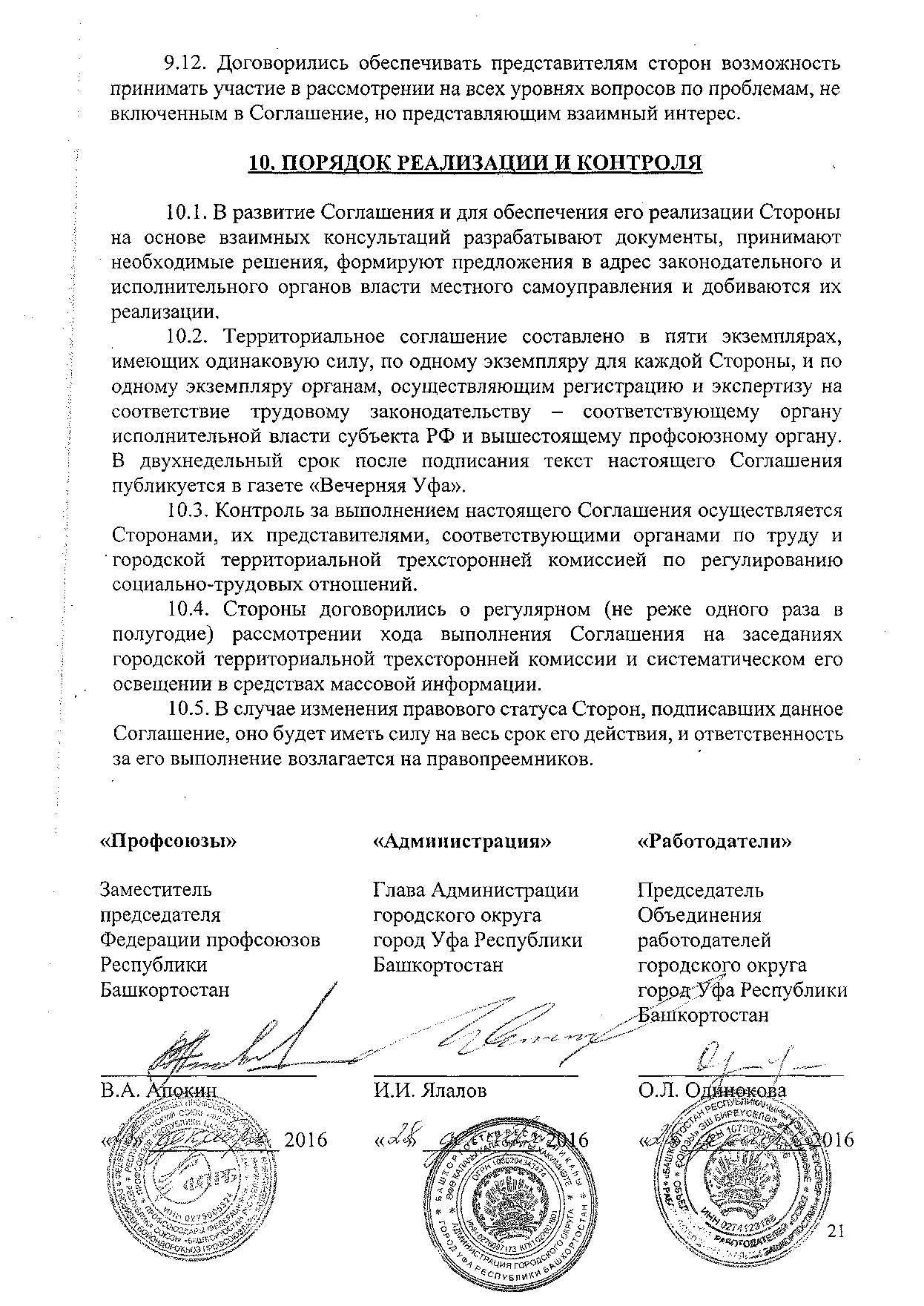 ПРИЛОЖЕНИЕ №1к   Территориальному соглашению между Территориальным объединением организаций профсоюзов, Объединением работодателей и Администрацией городского округа город Уфа Республики Башкортостан на 2017-2019 годыОСНОВНЫЕ ПОКАЗАТЕЛИпрогноза социально-экономического развития и проекта бюджета городского округа город УфаРеспублики БашкортостанПРИЛОЖЕНИЕ №2к Территориальному соглашению между Территориальным объединениеморганизаций профсоюзов, Объединением работодателей и Администрацией городского округа город Уфа Республики Башкортостан на 2017-2019 годы ПОКАЗАТЕЛИ (КРИТЕРИИ)оценки выполнения Территориального соглашения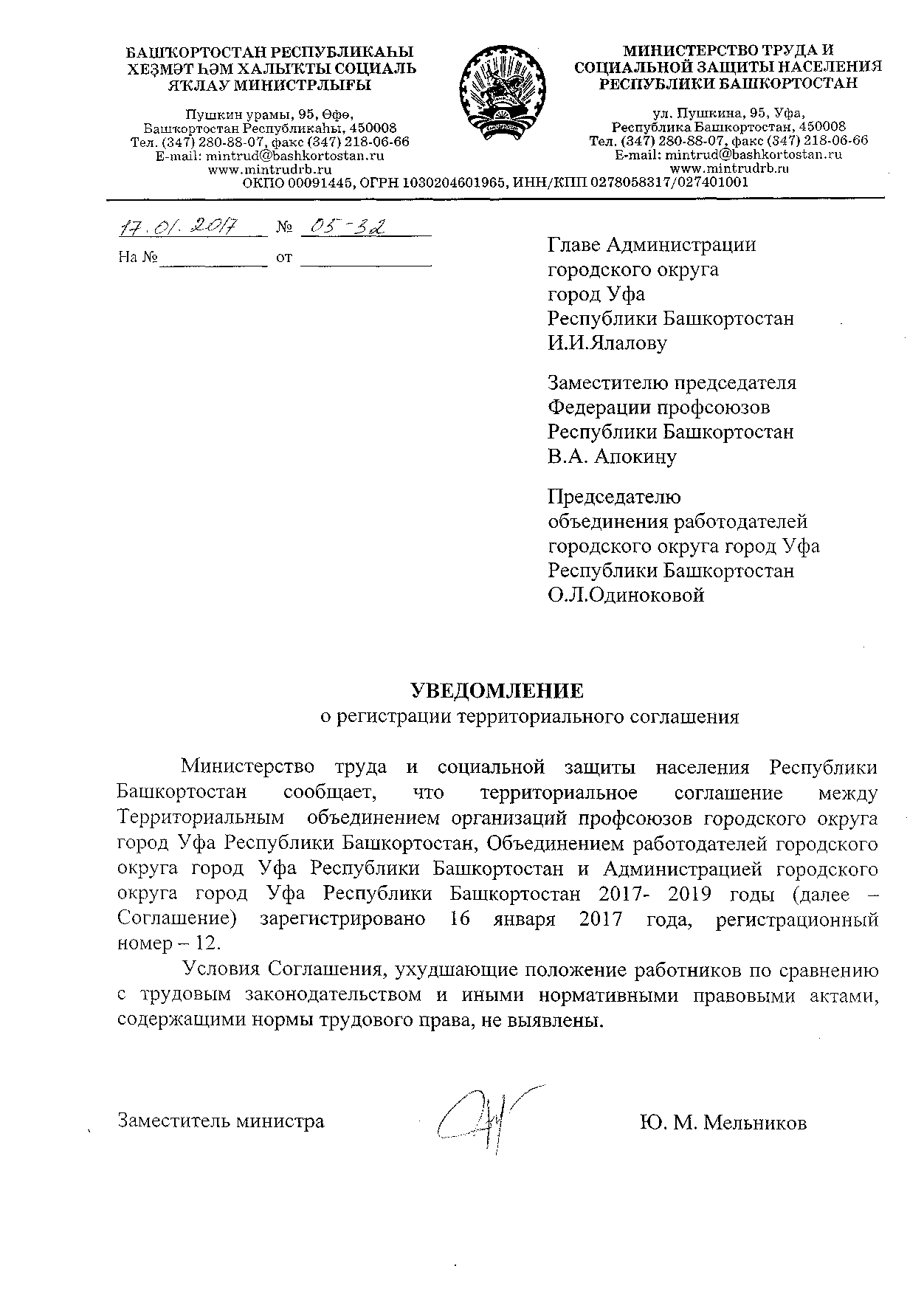 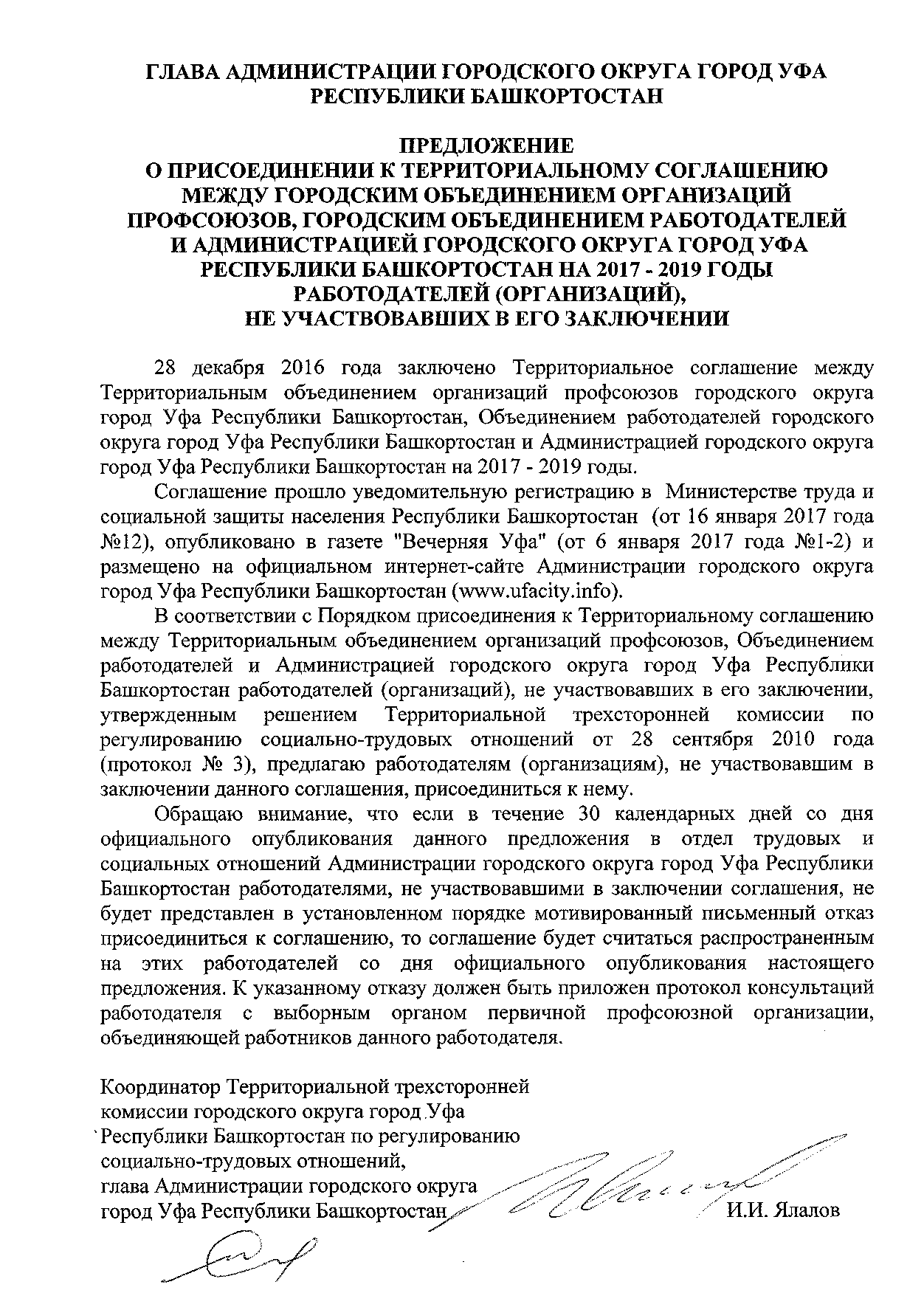 № п/пНаименование показателя1.Расходы бюджета городского округа город Уфа Республики Башкортостан на социальную сферу2.Рост реальной среднемесячной заработной платы3.Уровень общей безработицы4.Уровень регистрируемой безработицы№п/пНаименование раздела Территориального соглашенияНа период  до 2019 года1231.Социально-экономическое развитие             Ежегодный среднегодовой прирост объема промышленной продукции в соответствии с прогнозом социально-экономического развития городского округа город Уфа Республики Башкортостан2.Социальная защита трудящихся и населения                                           Доля расходов на социальную сферу в структуре расходов бюджета городского округа город Уфа Республики Башкортостан не менее 55%3.Развитие рынка труда и содействие занятости населения                                     Уровень регистрируемой безработицы на конец 2019 года не более 1,1% 4.Заработная плата, доходы и уровень жизни населения           Ежегодное повышение среднемесячной заработной платы в городском округе город Уфа РБ темпами, предусмотренными прогнозом социально-экономического развития городского округа город Уфа Республики Башкортостан на 2017-2019 годы5.Условия и охрана труда. Экологическая безопасностьСнижение количества пострадавших на производстве в расчете на 1000 работающих до 0,76 к концу 2019 года;снижение удельного веса работников, занятых на работах с вредными и (или) опасными условиями труда, до 30,1% к концу 2019 года6.Социальные гарантии молодежи                          Удельный вес организаций, в коллективный договор которых включен раздел социальных гарантий молодежи, не менее 75%7.Социальное партнерство            Удельный вес работников организаций, охваченных коллективными договорами, к концу 2019 года не менее 70%                                                              